THE WORLD BANK GROUP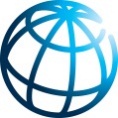 Central Europe and the Baltic CountriesEurope and Central Asia RegionPOLAND, Warsaw  Office53, E.Plater Str.,  9th Floor, 00-113 Warsaw, POLAND
Tel : (+48) 22 520 8000,  Fax: (+48) 22 520 8001Współorganizatorzy:Międzynarodowa Unia Transportu Publicznego (UITP)
Izba Gospodarcza Komunikacji Miejskiej
Ministerstwo Infrastruktury i Rozwoju RPMałgorzata MichnowskaKoordynator KonferencjiFax: +48 22 520 80 01E-mail: mmichnowska@worldbank.orgFormularz zgłoszeniowy na konferencjęInteligentny transport publicznyZorientowane na klienta zarządzanie komunikacją miejską 
z wykorzystaniem nowych źródeł danychWarszawa, 27-28 kwietnia 2015Niniejszym zgłaszam do udziału w konferencji następujące osoby:Konferencja wraz z cateringiem oraz kolacją jest bezpłatna.Liczba miejsc ograniczona – decyduje kolejność zgłoszeń.W razie rezygnacji z udziału w konferencji zobowiązuję się niezwłocznie, ale nie później, niż do dnia 10 kwietnia 2015 powiadomić o tym fakcie Bank Światowy.Pieczęć i podpis osoby upoważnionej do reprezentacjiImięNazwiskoStanowisko12345